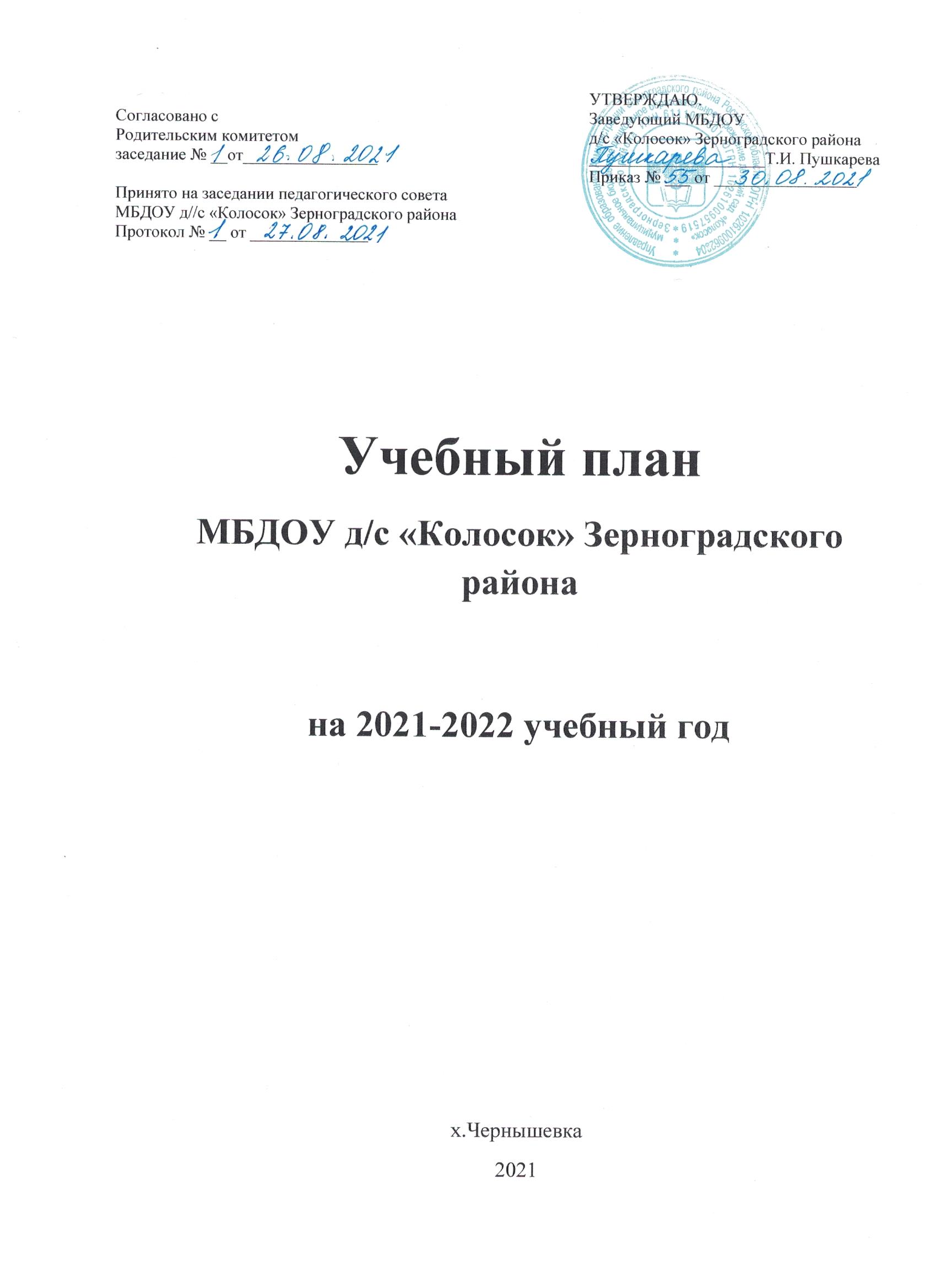 Пояснительная записка  Учебный план Муниципального бюджетного дошкольного образовательного учреждения детский сад «Колосок» Зерноградского района составлен в соответствии с реализуемой в ДОУ образовательной программой воспитания и развития детей «От рождения до школы».  В ДОУ функционирует 3 групы:- младшая разновозрастная группа (2-4);- старшая разновозрастная группа (с 4 до 6 лет);- подготовительная группа (с 6 до 7 лет).Организационно-правовое обеспечение деятельности образовательного учреждения.Учебный план ДОУ разработан в соответствии с нормативно-правовыми документами:- Федеральный Закон Российской Федерации «Об образовании в Российской Федерации» № 273 – ФЗ от 29.12.2012г.;- ФГОС ДО (утвержден приказом Министерства образования и науки РФ от 17.10. 2013г. № 1155 (зарегистрирован Минюстом России 14 ноября 2013г., регистрационный  № 30384).  Учебный план является нормативным актом, устанавливающим перечень образовательных областей и объём учебного времени, отводимого на проведение НОД. В плане распределено количество НОД, дающее возможность использовать модульный подход, строить учебный план на принципах дифференциации и вариативности.  Учебный план МБДОУ д\с «Колосок» Зерноградского района, реализующего основную общеобразовательную программу дошкольного образования, определяет объём учебного времени, отводимого на проведение занятий: основных и дополнительных.   Распределение количества занятий основано на принципах:- соблюдение права воспитанников на дошкольное образование;- дифференциации и вариативности,  которое обеспечивает использование в педагогическом процессе модульный подход;- сохранение преемственности между инвариантной (обязательной) и вариативной (модульной) частями.  МБДОУ д\с «Колосок» Зерноградского района работает в режиме пятидневной рабочей недели.   Объём учебной нагрузки в течение недели соответствует санитарно-эпидемиологическими требованиями к устройству, содержанию и организации режима работы дошкольных образовательных учреждений .Общая учебная нагрузка на неделюПродолжительность непрерывной организованной образовательной деятельности в соответствии с возрастом   Образовательная деятельность в соответствии с направлениями развития детей от 2 лет до школы. Образовательные области: социально-коммуникативное развитие, познавательное развитие, речевое развитие, художественно-эстетическое, физическое развитие детей.     Модульная часть учебного плана обеспечивает вариативность образования, отражает приоритетное направление деятельности МБДОУ д\с «Колосок» Зерноградского района.   В целях исключения превышения предельно допустимой нормы нагрузки на ребёнка за счёт вариативной части учебного плана введены следующие правила:- ребенок, охваченный дополнительными услугами, посещает занятие (в кружке) не более одного раза в неделю (младшая группа), не более двух раз в неделю (старшая, подготовительная группа);- продолжительность дополнительного занятия соответствует продолжительности обязательного учебного занятия в соответствии с возрастными нормами.Основные задачи  дошкольного образовательного учреждения:Цель: Формирование основ базовой культуры личности, развития      психических и физических качеств, подготовка ребенка к жизни в современном обществе, к школе.Задачи:1. Создать условия для развития у детей, начиная с младшего дошкольного возраста навыки безопасного поведения в быту, на улицах, дорогах; воспитывать привычку к здоровому образу жизни.2. Совершенствовать работу по духовно-нравственному и патриотическому и правовому  воспитанию детей дошкольного возраста посредством приобщения к нравственным и духовным ценностям.3. Ознакомление воспитанников ДОУ с трудом взрослых и воспитание уважения к нему; обучение простейшим трудовым умениям и навыкам; воспитание интереса к труду, трудолюбия и самостоятельности; воспитание общественно – направленных мотивов труда, умений трудиться в коллективе и для коллектива. 4. Продолжить моделирование образовательной среды, способствующей познавательному развитию дошкольников.2. Структура содержания образования.Программно – методическое обеспечение ДОУ.Воспитательно-образовательная работа в ДОУ осуществляется по следующим программам:1.Базисное содержание воспитательно-образовательной работы:а) основная образовательная программа «От рождения до школы» под редакцией Н.Е. Вераксы, Т.С. Комарова,  М.А. Васильевой.б) парциальные программы:- программа «Радуга» Т.Н. Дороновой;- «Формирование начал экологической культуры дошкольников» С.Н. Николаева;- «Основы безопасности детей дошкольного возраста» Р. Стеркина;- «Приобщение детей дошкольного возраста к истокам русской народной культуре» О.Л. Князева;- «Ознакомление детей дошкольного возраста с историей Донского края» Н.В. Елжова;- программа музыкального воспитания «Ладушки» И.М. Каплуновой, И.А.Новосельцевой.Основной программой, реализуемой в МБДОУ, обеспечивающей целостность воспитательно-образовательного процесса, является программа «От рождения до школы» под редакцией Н. Е. Вераксы, Т. С. Комаровой, М. А. Васильевой.Все методические разработки, используемые в МБДОУ, составлены в соответствии с возрастными особенностями детей, скорректированы с программой ДОУ по охране и укреплению здоровья детей, не противоречат требованиям государственного стандарта , что полностью обеспечивает  целостность педагогического процесса.Учебный планмуниципального бюджетного дошкольного образовательного учреждения  детского сада  «Колосок» Зерноградского районана 2021-2022 учебный год.2. Дополнительное образование:кружки:3. Физкультура и оздоровление:- утренняя гимнастика;- физкультурные занятия;- закаливающие процедуры (хождение по солевым дорожкам, сухое обтирание, гимнастика после сна, умывание водой комнатной температуры).№ п/пНаименование правоустанавливающего документаВыходные данные документа1.Свидетельство о постановке на учёт юридического лица в налоговом органе по месту нахождения на территории Российской Федерации .Свидетельство о государственной регистрации юридического лица (ОГРН)Серия 61 № 002687557Серия 61 №00268604513.11.2002г.2.Свидетельство о внесении записи в Единый государственный реестр юридических лиц (вносимых в учредительные документы юридического лица)№ 2156188032240От 30.01.2015г.3.Устав муниципального бюджетного дошкольного образовательного учреждения детского сада «Колосок»Зерноградского районаУтверждён приказом управления образования Администрации Зерноградского района Ростовской обл.От 22.01.2015г. №464.Лицензия на осуществление образовательной деятельностиПриложение №1Дополнительное образование№4421От 26.02.2015г.Серия 61ЛО1№0002056Серия 61ПО1№ 00034605.Свидетельство о государственной аккредитации( тип – дошкольное образовательное учреждение)Серия ДД  007444От 18.06.2010.Рег . № 5486.Свидетельство о государственной регистрации права (здание)61-АД № 597050г.От 16.04.2009 г.7.Свидетельство о государственной регистрации права (земля)Серия 61 АД № 199644От 03.09.2008 г.2 – 4 года4 – 6 лет6 – 7 летНедельная образовательная нагрузка1114152 – 4 года4 – 6 лет6 – 7 лет15 мин.25 мин.30 минСтруктура Дошкольные группыДошкольные группыДошкольные группыДошкольные группыСтруктура Всего группмладшая разновозрастная группа;Старшая группа (разновозрастная);подготовительная группа (с 6 до 7 лет).Всего по учреждениюОбщее количество групп31113Средняя наполняе-мость групп-16262668Примерная общеобразовательная программа дошкольного образования «От рождения до школы». ФГОСпод  редакцией Н.Е.Вераксы, Т.С. Комаровой,М.А. Васильевой.под  редакцией Н.Е.Вераксы, Т.С. Комаровой,М.А. Васильевой.Мозаика-Синтез20152015Примерное комплексно-тематическое планирование к программе "От рождения до школы". Младшая группа.(для занятий с детьми 3-4 года)Н.Е. Вераксы, Т.С. Комаровой, М.А. Васильевой.Н.Е. Вераксы, Т.С. Комаровой, М.А. Васильевой.Мозаика-Синтез20152015Развитие речи в детском саду. Подготовительная группа.(для занятий с детьми 6-7 лет)В.В.ГербоваВ.В.ГербоваМозаика-Синтез20142014Развитие речи в детском саду. Старшая группа.(для занятий с детьми 5-6 лет)В.В.ГербоваВ.В.ГербоваМозаика-Синтез20142014Развитие речи в детском саду.                                                    Старшая группа.(для занятий с детьми 5-6 лет)В.В.ГербоваВ.В.ГербоваМозаика-Синтез2014Развитие речи в детском саду. Подг.гр группа.(для занятий с детьми6-7 лет)В.В.ГербоваВ.В.ГербоваМозаика-Синтез2014Развитие речи в детском саду. Вторая группа раннего возраста. (для занятий с детьми 2-3 года)В.В. ГербоваМозаика-СинтезМозаика-Синтез20142014Формирование элементарных математических представлений. Подготовительная  к школе группа.(для занятий с детьми 6-7 лет)Помораева И.А.В.А. ПозинаМозаика-СинтезМозаика-Синтез20142014Формирование элементарных математических представлений. Старшая группа. (Для занятий с детьми 5-6 лет). Методическое пособие. ФГОСПомораева И.А.В.А. ПозинаМозаика-СинтезМозаика-Синтез20142014Формирование элементарных математических представлений. Средняя группа. (Для занятий с детьми 4-5 лет). ФГОСПомораева И.А.В.А. ПозинаМозаика-СинтезМозаика-Синтез20142014Формирование элементарных математических представлений. Вторая младшая группа. (Для занятий с детьми 3-4 лет). Методическое пособие. ФГОСПомораева И.А.В.А. ПозинаМозаика-СинтезМозаика-Синтез20142014Физическая культура в детском саду. Подготовительная к школе группа. (Для занятий с детьми 6-7 лет). ФГОСПензулаева Л.И.Мозаика-СинтезМозаика-Синтез20142014Физическая культура в детском саду. Старшая группа. (Для занятий с детьми 5-6 лет). ФГОСПензулаева Л.И.Мозаика-СинтезМозаика-Синтез20142014Физическая культура в детском саду. Средняя группа. Для занятий с детьми 4-5 лет. ФГОСПензулаева Л.И.Мозаика-СинтезМозаика-Синтез20142014Физическая культура в детском саду. Младшая группа. (Для занятий с детьми 3-4 лет). ФГОСПензулаева Л.И.Мозаика-СинтезМозаика-Синтез20142014Изобразительная деятельность в детском саду. Подготовительная к школе группа. (Для занятий с детьми 6-7 лет).  ФГОСКомарова Т.С.Мозаика-СинтезМозаика-Синтез20142014Изобразительная деятельность в детском саду. Старшая группа. (Для занятий с детьми 5-6 лет). ФГОСКомарова Т.С.Мозаика-СинтезМозаика-Синтез20142014Изобразительная деятельность в детском саду. Средняя группа. (Для занятий с детьми 4-5 лет). ФГОСКомарова Т.С.Мозаика-СинтезМозаика-Синтез20142014Изобразительная деятельность в детском саду. Вторая младшая группа. Для занятий с детьми 3-4 лет. ФГОСКомарова Т.С.Мозаика-СинтезМозаика-Синтез20142014Игры-занятия на прогулке с детьми 2-4 летТеплюк С.Н.Мозаика-СинтезМозаика-Синтез20132013Ознакомление с природой в детском саду. Старшая группа. (Для занятий с детьми 5-6 лет). ФГОССоломенникова О.А.Мозаика-СинтезМозаика-Синтез20152015Ознакомление с природой в детском саду. Младшая группа. (Для занятий с детьми 2-3 года). ФГОССоломенникова О.А.Мозаика-СинтезМозаика-Синтез20152015Ознакомление с природой в детском саду. Первая младшая группа. ФГОССоломенникова О.А.Мозаика-СинтезМозаика-Синтез20142014Ознакомление с природой в детском саду. Средняя группа. ФГОССоломенникова О.А.Мозаика-СинтезМозаика-Синтез20142014Индивидуальная психологическая диагностика дошкольника. Для занятий с детьми 5-7 лет. Методическое пособие. ФГОСВеракса А.Н.Мозаика-СинтезМозаика-Синтез20142014Интеграция в воспитательно-образовательной работе детского сада. ФГОСКомарова Т.С.Мозаика-СинтезМозаика-Синтез20142014Информационно-коммуникационные технологии в дошкольном образованииКомарова Т. С.Мозаика-СинтезМозаика-Синтез20132013Конструирование из строительного материала. Подготовительная к школе группа. Для занятий с детьми 6-7 лет. Методическое пособие. ФГОСКуцакова Л.В.Мозаика-СинтезМозаика-Синтез20142014Конструирование из строительного материала. Средняя группа. ФГОСКуцакова Л.В.Мозаика-СинтезМозаика-Синтез20142014Конструирование из строительного материала. Старшая группа. ФГОСКуцакова Л.В.Мозаика-СинтезМозаика-Синтез20142014Оздоровительная гимнастика. Комплексы упражнений для детей 3-7 лет. ФГОСПензулаева Л.И.Мозаика-СинтезМозаика-Синтез20142014Ознакомление с предметным и социальным окружением. Вторая младшая группа. ФГОСДыбина О.В.Мозаика-СинтезМозаика-Синтез20142014Ознакомление с предметным и социальным окружением. Подготовительная к школе группа. ФГОСДыбина О.В.Мозаика-СинтезМозаика-Синтез20142014Ознакомление с предметным и социальным окружением. Средняя группа. ФГОСДыбина О.В.Мозаика-СинтезМозаика-Синтез20142014Ознакомление с предметным и социальным окружением. Старшая группа. ФГОСДыбина О.В.Мозаика-СинтезМозаика-Синтез20142014Хрестоматия для чтения детям 1-3 летМозаика-СинтезМозаика-Синтез20142014Хрестоматия для чтения детям 4-5 летМозаика-СинтезМозаика-Синтез20142014Хрестоматия для чтения детям 5-7 летМозаика-СинтезМозаика-Синтез20142014Этические беседы с дошкольниками. Для занятий с детьми 4-7 лет. ФГОСПетрова В.И.Мозаика-СинтезМозаика-Синтез20152015№Вид деятельностиМл.гр.Ст.грПодг.гр1.Физическая культура(в помещении) 2222.Физическая культура(на улице)1113.ФЭМП1124.Развитие речи1225.Ознакомление с окружающим миром(природой)1226.Рисование1127.Лепка0.50.50,58.Аппликация0.50.50,59.Музыка22210.Конструирование111всего111115Продолжительность в минутахПродолжительность в минутах15мин.25 мин.30 мин.№РуководительНазваниеКоличество детей1.Пархоменко В.Е.(воспит.)2.Аббасова З.Б. (воспит.)3. Канаева Л.Ф.(воспит.)«Истоки»167.Папроцкая Т.В.(физ.рук.)«Здоровый малыш»12